F.61550 AGO/18	Página 2 de 4F.61550AGO/18Dato Obligatorio      Página 4 de 4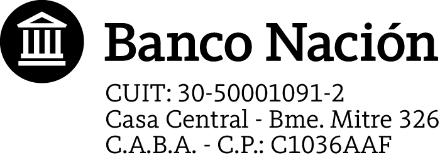 SERVICIO NACIÓN EMPRESA 24 – SOLICITUD DE ADHESIÓN/BAJA/MODIFICACIONSERVICIO NACIÓN EMPRESA 24 – SOLICITUD DE ADHESIÓN/BAJA/MODIFICACIONSERVICIO NACIÓN EMPRESA 24 – SOLICITUD DE ADHESIÓN/BAJA/MODIFICACIONSERVICIO NACIÓN EMPRESA 24 – SOLICITUD DE ADHESIÓN/BAJA/MODIFICACIONSERVICIO NACIÓN EMPRESA 24 – SOLICITUD DE ADHESIÓN/BAJA/MODIFICACIONSERVICIO NACIÓN EMPRESA 24 – SOLICITUD DE ADHESIÓN/BAJA/MODIFICACIONSERVICIO NACIÓN EMPRESA 24 – SOLICITUD DE ADHESIÓN/BAJA/MODIFICACIONSERVICIO NACIÓN EMPRESA 24 – SOLICITUD DE ADHESIÓN/BAJA/MODIFICACIONSERVICIO NACIÓN EMPRESA 24 – SOLICITUD DE ADHESIÓN/BAJA/MODIFICACIONSERVICIO NACIÓN EMPRESA 24 – SOLICITUD DE ADHESIÓN/BAJA/MODIFICACION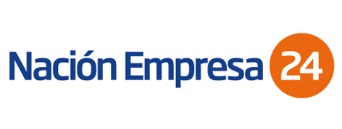 C.U.I.T. C.U.I.T. C.U.I.T. C.U.I.T. C.U.I.T. C.U.I.T. C.U.I.T. C.U.I.T. C.U.I.T. C.U.I.T. C.U.I.T. C.U.I.T. C.U.I.T. C.U.I.T. Producto:MódulosMódulosAlta1.--Producto: Básico                   Full Básico                   FullBaja1.--Producto: Básico                   Full Básico                   FullModificación1.Datos de la EmpresaDatos de la EmpresaDatos de la EmpresaDatos de la EmpresaDatos de la EmpresaDatos de la EmpresaDatos de la EmpresaDatos de la EmpresaDatos de la EmpresaDatos de la EmpresaDatos de la EmpresaDatos de la EmpresaDatos de la EmpresaDatos de la EmpresaDatos de la EmpresaDatos de la EmpresaRazón Social:     Razón Social:     Razón Social:     Razón Social:     Razón Social:     Razón Social:     Correo Electrónico:      Correo Electrónico:      Correo Electrónico:      Correo Electrónico:      Correo Electrónico:      Correo Electrónico:      Correo Electrónico:      Correo Electrónico:      Correo Electrónico:      Correo Electrónico:      Calle:N°     N°     N°     N°     Piso:       Piso:       Piso:       Oficina:       Localidad:      Localidad:      Provincia:C.Postal:Sucursal BNASucursal BNASucursal BNACódigo SucCódigo SucNombre Sucursal.Nombre Sucursal.Nombre Sucursal.Localidad:      Localidad:      Provincia:C.Postal:Sucursal BNASucursal BNASucursal BNATeléfono 1:      Teléfono 1:      Int.:      Teléfono 2:Int.:      Int.:      Celular :     Celular :     Celular :     Celular :     Cuentas a declararCuentas a declararCuentas a declararCuentas a declararCuentas a declararCuentas a declararCuentas a declararCuentas a declararCuentas a declararCuentas a declararCuentas a declararCuentas a declararCuentas a declararCuentas a declararCuentas a declararCuentas a declararCuentas a declararCuentas a declararCuentas a declararCuentas a declararCuentas a declararCuentas a declararCuentas a declararCuentas a declararCuentas a declararCuentas a declararCuentas a declararCuentas a declararCuentas a declararCuentas a declararCuentas a declararCuentas a declararCuentas a declararCuentas a declararCuentas a declararCuentas a declararCuentas a declararCuentas a declararCuentas a declararCuentas a declararCuentas a declararCuentas a declararCuentas a declararNro. de Ref.Tipo CuentaBANCO / SUCURSALCODIGO SUCURSALCODIGO SUCURSALCODIGO SUCURSALCODIGO SUCURSALNúmero de CuentaNúmero de CuentaNúmero de CuentaNúmero de CuentaNúmero de CuentaNúmero de CuentaNúmero de CuentaNúmero de CuentaNúmero de CuentaNúmero de CuentaAcepta DébitoAcepta DébitoAcepta DébitoC.B.U.C.B.U.C.B.U.C.B.U.C.B.U.C.B.U.C.B.U.C.B.U.C.B.U.C.B.U.C.B.U.C.B.U.C.B.U.C.B.U.C.B.U.C.B.U.C.B.U.C.B.U.C.B.U.C.B.U.C.B.U.C.B.U.Nro. de Ref.Tipo CuentaBANCO / SUCURSALCODIGO SUCURSALCODIGO SUCURSALCODIGO SUCURSALCODIGO SUCURSALNúmero de CuentaNúmero de CuentaNúmero de CuentaNúmero de CuentaNúmero de CuentaNúmero de CuentaNúmero de CuentaNúmero de CuentaNúmero de CuentaNúmero de CuentaSiNoNoC.B.U.C.B.U.C.B.U.C.B.U.C.B.U.C.B.U.C.B.U.C.B.U.C.B.U.C.B.U.C.B.U.C.B.U.C.B.U.C.B.U.C.B.U.C.B.U.C.B.U.C.B.U.C.B.U.C.B.U.C.B.U.C.B.U.CUENTA PRINCIPAL (Cuenta en la cual se debitará el costo del servicio)CUENTA PRINCIPAL (Cuenta en la cual se debitará el costo del servicio)CUENTA PRINCIPAL (Cuenta en la cual se debitará el costo del servicio)CUENTA PRINCIPAL (Cuenta en la cual se debitará el costo del servicio)CUENTA PRINCIPAL (Cuenta en la cual se debitará el costo del servicio)CUENTA PRINCIPAL (Cuenta en la cual se debitará el costo del servicio)CUENTA PRINCIPAL (Cuenta en la cual se debitará el costo del servicio)CUENTA PRINCIPAL (Cuenta en la cual se debitará el costo del servicio)CUENTA PRINCIPAL (Cuenta en la cual se debitará el costo del servicio)CUENTA PRINCIPAL (Cuenta en la cual se debitará el costo del servicio)CUENTA PRINCIPAL (Cuenta en la cual se debitará el costo del servicio)CUENTA PRINCIPAL (Cuenta en la cual se debitará el costo del servicio)CUENTA PRINCIPAL (Cuenta en la cual se debitará el costo del servicio)CUENTA PRINCIPAL (Cuenta en la cual se debitará el costo del servicio)CUENTA PRINCIPAL (Cuenta en la cual se debitará el costo del servicio)CUENTA PRINCIPAL (Cuenta en la cual se debitará el costo del servicio)CUENTA PRINCIPAL (Cuenta en la cual se debitará el costo del servicio)CUENTA PRINCIPAL (Cuenta en la cual se debitará el costo del servicio)CUENTA PRINCIPAL (Cuenta en la cual se debitará el costo del servicio)CUENTA PRINCIPAL (Cuenta en la cual se debitará el costo del servicio)CUENTA PRINCIPAL (Cuenta en la cual se debitará el costo del servicio)CUENTA PRINCIPAL (Cuenta en la cual se debitará el costo del servicio)CUENTA PRINCIPAL (Cuenta en la cual se debitará el costo del servicio)CUENTA PRINCIPAL (Cuenta en la cual se debitará el costo del servicio)CUENTA PRINCIPAL (Cuenta en la cual se debitará el costo del servicio)CUENTA PRINCIPAL (Cuenta en la cual se debitará el costo del servicio)CUENTA PRINCIPAL (Cuenta en la cual se debitará el costo del servicio)CUENTA PRINCIPAL (Cuenta en la cual se debitará el costo del servicio)CUENTA PRINCIPAL (Cuenta en la cual se debitará el costo del servicio)CUENTA PRINCIPAL (Cuenta en la cual se debitará el costo del servicio)CUENTA PRINCIPAL (Cuenta en la cual se debitará el costo del servicio)CUENTA PRINCIPAL (Cuenta en la cual se debitará el costo del servicio)CUENTA PRINCIPAL (Cuenta en la cual se debitará el costo del servicio)CUENTA PRINCIPAL (Cuenta en la cual se debitará el costo del servicio)CUENTA PRINCIPAL (Cuenta en la cual se debitará el costo del servicio)CUENTA PRINCIPAL (Cuenta en la cual se debitará el costo del servicio)CUENTA PRINCIPAL (Cuenta en la cual se debitará el costo del servicio)CUENTA PRINCIPAL (Cuenta en la cual se debitará el costo del servicio)CUENTA PRINCIPAL (Cuenta en la cual se debitará el costo del servicio)CUENTA PRINCIPAL (Cuenta en la cual se debitará el costo del servicio)CUENTA PRINCIPAL (Cuenta en la cual se debitará el costo del servicio)CUENTA PRINCIPAL (Cuenta en la cual se debitará el costo del servicio)CUENTA PRINCIPAL (Cuenta en la cual se debitará el costo del servicio)SiSiSiOTRAS CUENTAS PROPIAS BNAOTRAS CUENTAS PROPIAS BNAOTRAS CUENTAS PROPIAS BNAOTRAS CUENTAS PROPIAS BNAOTRAS CUENTAS PROPIAS BNAOTRAS CUENTAS PROPIAS BNAOTRAS CUENTAS PROPIAS BNAOTRAS CUENTAS PROPIAS BNAOTRAS CUENTAS PROPIAS BNAOTRAS CUENTAS PROPIAS BNAOTRAS CUENTAS PROPIAS BNAOTRAS CUENTAS PROPIAS BNAOTRAS CUENTAS PROPIAS BNAOTRAS CUENTAS PROPIAS BNAOTRAS CUENTAS PROPIAS BNAOTRAS CUENTAS PROPIAS BNAOTRAS CUENTAS PROPIAS BNAOTRAS CUENTAS PROPIAS BNAOTRAS CUENTAS PROPIAS BNAOTRAS CUENTAS PROPIAS BNAOTRAS CUENTAS PROPIAS BNAOTRAS CUENTAS PROPIAS BNAOTRAS CUENTAS PROPIAS BNAOTRAS CUENTAS PROPIAS BNAOTRAS CUENTAS PROPIAS BNAOTRAS CUENTAS PROPIAS BNAOTRAS CUENTAS PROPIAS BNAOTRAS CUENTAS PROPIAS BNAOTRAS CUENTAS PROPIAS BNAOTRAS CUENTAS PROPIAS BNAOTRAS CUENTAS PROPIAS BNAOTRAS CUENTAS PROPIAS BNAOTRAS CUENTAS PROPIAS BNAOTRAS CUENTAS PROPIAS BNAOTRAS CUENTAS PROPIAS BNAOTRAS CUENTAS PROPIAS BNAOTRAS CUENTAS PROPIAS BNAOTRAS CUENTAS PROPIAS BNAOTRAS CUENTAS PROPIAS BNAOTRAS CUENTAS PROPIAS BNAOTRAS CUENTAS PROPIAS BNAOTRAS CUENTAS PROPIAS BNAOTRAS CUENTAS PROPIAS BNASNSNSNSNSNFirma Titular o  Autorizado de la EmpresaAclaraciónPágina 1 de 4Página 1 de 4SERVICIO NACIÓN EMPRESA 24 – SOLICITUD DE ADHESIÓN/BAJA/MODIFICACIONSERVICIO NACIÓN EMPRESA 24 – SOLICITUD DE ADHESIÓN/BAJA/MODIFICACIONSERVICIO NACIÓN EMPRESA 24 – SOLICITUD DE ADHESIÓN/BAJA/MODIFICACIONSERVICIO NACIÓN EMPRESA 24 – SOLICITUD DE ADHESIÓN/BAJA/MODIFICACIONSERVICIO NACIÓN EMPRESA 24 – SOLICITUD DE ADHESIÓN/BAJA/MODIFICACIONSERVICIO NACIÓN EMPRESA 24 – SOLICITUD DE ADHESIÓN/BAJA/MODIFICACIONSERVICIO NACIÓN EMPRESA 24 – SOLICITUD DE ADHESIÓN/BAJA/MODIFICACIONSERVICIO NACIÓN EMPRESA 24 – SOLICITUD DE ADHESIÓN/BAJA/MODIFICACIONSERVICIO NACIÓN EMPRESA 24 – SOLICITUD DE ADHESIÓN/BAJA/MODIFICACIONSERVICIO NACIÓN EMPRESA 24 – SOLICITUD DE ADHESIÓN/BAJA/MODIFICACIONSERVICIO NACIÓN EMPRESA 24 – SOLICITUD DE ADHESIÓN/BAJA/MODIFICACIONSERVICIO NACIÓN EMPRESA 24 – SOLICITUD DE ADHESIÓN/BAJA/MODIFICACIONSERVICIO NACIÓN EMPRESA 24 – SOLICITUD DE ADHESIÓN/BAJA/MODIFICACIONSERVICIO NACIÓN EMPRESA 24 – SOLICITUD DE ADHESIÓN/BAJA/MODIFICACIONSERVICIO NACIÓN EMPRESA 24 – SOLICITUD DE ADHESIÓN/BAJA/MODIFICACIONSERVICIO NACIÓN EMPRESA 24 – SOLICITUD DE ADHESIÓN/BAJA/MODIFICACIONSERVICIO NACIÓN EMPRESA 24 – SOLICITUD DE ADHESIÓN/BAJA/MODIFICACIONSERVICIO NACIÓN EMPRESA 24 – SOLICITUD DE ADHESIÓN/BAJA/MODIFICACIONSERVICIO NACIÓN EMPRESA 24 – SOLICITUD DE ADHESIÓN/BAJA/MODIFICACIONSERVICIO NACIÓN EMPRESA 24 – SOLICITUD DE ADHESIÓN/BAJA/MODIFICACIONSERVICIO NACIÓN EMPRESA 24 – SOLICITUD DE ADHESIÓN/BAJA/MODIFICACIONSERVICIO NACIÓN EMPRESA 24 – SOLICITUD DE ADHESIÓN/BAJA/MODIFICACIONC.U.I.T. C.U.I.T. C.U.I.T. C.U.I.T. C.U.I.T. C.U.I.T. C.U.I.T. C.U.I.T. C.U.I.T. C.U.I.T. C.U.I.T. C.U.I.T. C.U.I.T. C.U.I.T. C.U.I.T. C.U.I.T. C.U.I.T. C.U.I.T. AltaAltaAltaAltaAltaAltaAlta22---BajaBajaBajaBajaBajaBajaBaja22---ModificaciónModificaciónModificaciónModificaciónModificaciónModificaciónModificación22Datos de los Firmantes y/u OperadoresDatos de los Firmantes y/u OperadoresDatos de los Firmantes y/u OperadoresDatos de los Firmantes y/u OperadoresDatos de los Firmantes y/u OperadoresDatos de los Firmantes y/u OperadoresDatos de los Firmantes y/u OperadoresDatos de los Firmantes y/u OperadoresDatos de los Firmantes y/u OperadoresDatos de los Firmantes y/u OperadoresDatos de los Firmantes y/u OperadoresDatos de los Firmantes y/u OperadoresDatos de los Firmantes y/u OperadoresDatos de los Firmantes y/u OperadoresDatos de los Firmantes y/u OperadoresDatos de los Firmantes y/u OperadoresDatos de los Firmantes y/u OperadoresDatos de los Firmantes y/u OperadoresDatos de los Firmantes y/u OperadoresDatos de los Firmantes y/u OperadoresDatos de los Firmantes y/u OperadoresDatos de los Firmantes y/u OperadoresDatos de los Firmantes y/u OperadoresDatos de los Firmantes y/u OperadoresDatos de los Firmantes y/u OperadoresDatos de los Firmantes y/u OperadoresDatos de los Firmantes y/u OperadoresDatos de los Firmantes y/u OperadoresDatos de los Firmantes y/u OperadoresDatos de los Firmantes y/u OperadoresDatos de los Firmantes y/u OperadoresDatos de los Firmantes y/u OperadoresDatos de los Firmantes y/u OperadoresDatos de los Firmantes y/u OperadoresDatos de los Firmantes y/u OperadoresDatos de los Firmantes y/u OperadoresDatos de los Firmantes y/u OperadoresDatos de los Firmantes y/u OperadoresDatos de los Firmantes y/u OperadoresDatos de los Firmantes y/u OperadoresDatos de los Firmantes y/u OperadoresDatos de los Firmantes y/u OperadoresDatos de los Firmantes y/u OperadoresNro. de Ref.Nro. de Ref.NOMBRE Y APELLIDO FIRMANTESNOMBRE Y APELLIDO FIRMANTESNOMBRE Y APELLIDO FIRMANTESNOMBRE Y APELLIDO FIRMANTESNOMBRE Y APELLIDO FIRMANTESNOMBRE Y APELLIDO FIRMANTESNOMBRE Y APELLIDO FIRMANTESNOMBRE Y APELLIDO FIRMANTESNOMBRE Y APELLIDO FIRMANTESNOMBRE Y APELLIDO FIRMANTESNOMBRE Y APELLIDO FIRMANTESCALIFICACIONCALIFICACIONCALIFICACIONCALIFICACIONCALIFICACIONCALIFICACIONCALIFICACIONFechaVencimientoCalificaciónEnvía PagosCUITCUILCUILNUMERO CUIT/CUILNUMERO CUIT/CUILNUMERO CUIT/CUILNUMERO CUIT/CUILNUMERO CUIT/CUILNUMERO CUIT/CUILNUMERO CUIT/CUILNUMERO CUIT/CUILNUMERO CUIT/CUILNUMERO CUIT/CUILNUMERO CUIT/CUILNUMERO CUIT/CUILNUMERO CUIT/CUILNUMERO CUIT/CUILNUMERO CUIT/CUILNUMERO CUIT/CUILNUMERO CUIT/CUILNUMERO CUIT/CUILNro. de Ref.Nro. de Ref.NOMBRE Y APELLIDO FIRMANTESNOMBRE Y APELLIDO FIRMANTESNOMBRE Y APELLIDO FIRMANTESNOMBRE Y APELLIDO FIRMANTESNOMBRE Y APELLIDO FIRMANTESNOMBRE Y APELLIDO FIRMANTESNOMBRE Y APELLIDO FIRMANTESNOMBRE Y APELLIDO FIRMANTESNOMBRE Y APELLIDO FIRMANTESNOMBRE Y APELLIDO FIRMANTESNOMBRE Y APELLIDO FIRMANTESAABBCCOFechaVencimientoCalificaciónEnvía PagosCUITCUILCUILNUMERO CUIT/CUILNUMERO CUIT/CUILNUMERO CUIT/CUILNUMERO CUIT/CUILNUMERO CUIT/CUILNUMERO CUIT/CUILNUMERO CUIT/CUILNUMERO CUIT/CUILNUMERO CUIT/CUILNUMERO CUIT/CUILNUMERO CUIT/CUILNUMERO CUIT/CUILNUMERO CUIT/CUILNUMERO CUIT/CUILNUMERO CUIT/CUILNUMERO CUIT/CUILNUMERO CUIT/CUILNUMERO CUIT/CUILCorreo Electrónico(1):      Correo Electrónico(1):      Correo Electrónico(1):      Correo Electrónico(1):      Correo Electrónico(1):      Correo Electrónico(1):      Correo Electrónico(1):      Correo Electrónico(1):      Correo Electrónico(1):      Correo Electrónico(1):      Correo Electrónico(1):      Celular(1):                Compañía Telefónica: Celular(1):                Compañía Telefónica: Celular(1):                Compañía Telefónica: Celular(1):                Compañía Telefónica: Celular(1):                Compañía Telefónica: Celular(1):                Compañía Telefónica: Celular(1):                Compañía Telefónica: Celular(1):                Compañía Telefónica: Celular(1):                Compañía Telefónica: Celular(1):                Compañía Telefónica: Celular(1):                Compañía Telefónica: Correo Electrónico(1):      Correo Electrónico(1):      Correo Electrónico(1):      Correo Electrónico(1):      Correo Electrónico(1):      Correo Electrónico(1):      Correo Electrónico(1):      Correo Electrónico(1):      Correo Electrónico(1):      Correo Electrónico(1):      Correo Electrónico(1):      Celular(1):                   Compañía TelefónicaCelular(1):                   Compañía TelefónicaCelular(1):                   Compañía TelefónicaCelular(1):                   Compañía TelefónicaCelular(1):                   Compañía TelefónicaCelular(1):                   Compañía TelefónicaCelular(1):                   Compañía TelefónicaCelular(1):                   Compañía TelefónicaCelular(1):                   Compañía TelefónicaCelular(1):                   Compañía TelefónicaCelular(1):                   Compañía TelefónicaCorreo Electrónico(1):      Correo Electrónico(1):      Correo Electrónico(1):      Correo Electrónico(1):      Correo Electrónico(1):      Correo Electrónico(1):      Correo Electrónico(1):      Correo Electrónico(1):      Correo Electrónico(1):      Correo Electrónico(1):      Correo Electrónico(1):      Celular(1):                 Compañía TelefónicaCelular(1):                 Compañía TelefónicaCelular(1):                 Compañía TelefónicaCelular(1):                 Compañía TelefónicaCelular(1):                 Compañía TelefónicaCelular(1):                 Compañía TelefónicaCelular(1):                 Compañía TelefónicaCelular(1):                 Compañía TelefónicaCelular(1):                 Compañía TelefónicaCelular(1):                 Compañía TelefónicaCelular(1):                 Compañía TelefónicaCorreo Electrónico(1) :      Correo Electrónico(1) :      Correo Electrónico(1) :      Correo Electrónico(1) :      Correo Electrónico(1) :      Correo Electrónico(1) :      Correo Electrónico(1) :      Correo Electrónico(1) :      Correo Electrónico(1) :      Correo Electrónico(1) :      Correo Electrónico(1) :      Celular(1):                       Compañía TelefónicaCelular(1):                       Compañía TelefónicaCelular(1):                       Compañía TelefónicaCelular(1):                       Compañía TelefónicaCelular(1):                       Compañía TelefónicaCelular(1):                       Compañía TelefónicaCelular(1):                       Compañía TelefónicaCelular(1):                       Compañía TelefónicaCelular(1):                       Compañía TelefónicaCelular(1):                       Compañía TelefónicaCelular(1):                       Compañía TelefónicaCorreo Electrónico(1):      Correo Electrónico(1):      Correo Electrónico(1):      Correo Electrónico(1):      Correo Electrónico(1):      Correo Electrónico(1):      Correo Electrónico(1):      Correo Electrónico(1):      Correo Electrónico(1):      Correo Electrónico(1):      Correo Electrónico(1):      Celular(1):                       Compañía TelefónicaCelular(1):                       Compañía TelefónicaCelular(1):                       Compañía TelefónicaCelular(1):                       Compañía TelefónicaCelular(1):                       Compañía TelefónicaCelular(1):                       Compañía TelefónicaCelular(1):                       Compañía TelefónicaCelular(1):                       Compañía TelefónicaCelular(1):                       Compañía TelefónicaCelular(1):                       Compañía TelefónicaCelular(1):                       Compañía TelefónicaCorreo Electrónico (1):      Correo Electrónico (1):      Correo Electrónico (1):      Correo Electrónico (1):      Correo Electrónico (1):      Correo Electrónico (1):      Correo Electrónico (1):      Correo Electrónico (1):      Correo Electrónico (1):      Correo Electrónico (1):      Correo Electrónico (1):      Celular(1):                        Compañía TelefónicaCelular(1):                        Compañía TelefónicaCelular(1):                        Compañía TelefónicaCelular(1):                        Compañía TelefónicaCelular(1):                        Compañía TelefónicaCelular(1):                        Compañía TelefónicaCelular(1):                        Compañía TelefónicaCelular(1):                        Compañía TelefónicaCelular(1):                        Compañía TelefónicaCelular(1):                        Compañía TelefónicaCelular(1):                        Compañía TelefónicaCorreo Electrónico(1):      Correo Electrónico(1):      Correo Electrónico(1):      Correo Electrónico(1):      Correo Electrónico(1):      Correo Electrónico(1):      Correo Electrónico(1):      Correo Electrónico(1):      Correo Electrónico(1):      Correo Electrónico(1):      Correo Electrónico(1):      Celular(1):                        Compañía TelefónicaCelular(1):                        Compañía TelefónicaCelular(1):                        Compañía TelefónicaCelular(1):                        Compañía TelefónicaCelular(1):                        Compañía TelefónicaCelular(1):                        Compañía TelefónicaCelular(1):                        Compañía TelefónicaCelular(1):                        Compañía TelefónicaCelular(1):                        Compañía TelefónicaCelular(1):                        Compañía TelefónicaCelular(1):                        Compañía TelefónicaFirma Titular o Autorizado de la EmpresaFirma Titular o Autorizado de la EmpresaFirma Titular o Autorizado de la EmpresaFirma Titular o Autorizado de la EmpresaFirma Titular o Autorizado de la EmpresaFirma Titular o Autorizado de la EmpresaFirma Titular o Autorizado de la EmpresaFirma Titular o Autorizado de la EmpresaFirma Titular o Autorizado de la EmpresaFirma Titular o Autorizado de la EmpresaFirma Titular o Autorizado de la EmpresaFirma Titular o Autorizado de la EmpresaFirma Titular o Autorizado de la EmpresaFirma Titular o Autorizado de la EmpresaFirma Titular o Autorizado de la EmpresaFirma Titular o Autorizado de la EmpresaAclaraciónAclaraciónAclaraciónAclaraciónAclaraciónAclaraciónAclaraciónAclaraciónAclaraciónAclaraciónAclaraciónAclaraciónAclaraciónAclaraciónAclaraciónAclaraciónSERVICIO NACIÓN EMPRESA 24 – SOLICITUD DE ADHESIÓN/BAJA/MODIFICACIONSERVICIO NACIÓN EMPRESA 24 – SOLICITUD DE ADHESIÓN/BAJA/MODIFICACIONSERVICIO NACIÓN EMPRESA 24 – SOLICITUD DE ADHESIÓN/BAJA/MODIFICACIONSERVICIO NACIÓN EMPRESA 24 – SOLICITUD DE ADHESIÓN/BAJA/MODIFICACIONSERVICIO NACIÓN EMPRESA 24 – SOLICITUD DE ADHESIÓN/BAJA/MODIFICACIONSERVICIO NACIÓN EMPRESA 24 – SOLICITUD DE ADHESIÓN/BAJA/MODIFICACIONSERVICIO NACIÓN EMPRESA 24 – SOLICITUD DE ADHESIÓN/BAJA/MODIFICACIONSERVICIO NACIÓN EMPRESA 24 – SOLICITUD DE ADHESIÓN/BAJA/MODIFICACIONSERVICIO NACIÓN EMPRESA 24 – SOLICITUD DE ADHESIÓN/BAJA/MODIFICACIONC.U.I.T. C.U.I.T. C.U.I.T. C.U.I.T. C.U.I.T. C.U.I.T. C.U.I.T. C.U.I.T. C.U.I.T. C.U.I.T. C.U.I.T. C.U.I.T. C.U.I.T. C.U.I.T. Alta3--Baja3--Modificación3Esquema de Firmas de las Cuentas AsociadasEsquema de Firmas de las Cuentas AsociadasEsquema de Firmas de las Cuentas AsociadasEsquema de Firmas de las Cuentas AsociadasEsquema de Firmas de las Cuentas AsociadasEsquema de Firmas de las Cuentas AsociadasEsquema de Firmas de las Cuentas AsociadasEsquema de Firmas de las Cuentas AsociadasEsquema de Firmas de las Cuentas AsociadasEsquema de Firmas de las Cuentas AsociadasEsquema de Firmas de las Cuentas AsociadasEsquema de Firmas de las Cuentas AsociadasEsquema de Firmas de las Cuentas AsociadasEsquema de Firmas de las Cuentas AsociadasEsquema de Firmas de las Cuentas AsociadasEsquema de Firmas de las Cuentas AsociadasEsquema de Firmas de las Cuentas AsociadasEsquema de Firmas de las Cuentas AsociadasEsquema de Firmas de las Cuentas AsociadasEsquema de Firmas de las Cuentas AsociadasNúmero de Cuenta:       Número de Cuenta:       Número de Cuenta:       Número de Cuenta:       Número de Cuenta:       Número de Cuenta:       Número de Cuenta:       Número de Cuenta:       Número de Cuenta:       Número de Cuenta:       Ref. n°      Ref. n°      Ref. n°      Ref. n°      Ref. n°      Ref. n°      Ref. n°      Ref. n°      Ref. n°      Ref. n°      Rangos/Límites IndividualIndividualIndividualConjunta de dosConjunta de dosConjunta de dosConjunta de dosConjunta de dosConjunta de dosConjunta de tresConjunta de tresConjunta de tresConjunta de tresConjunta de tresConjunta de tresConjunta de tresConjunta de tresConjunta de tresConjunta de tresRangos/Límites ABCAAABACBBBCCCAAAAABAACBBABBBBBCCCACCBCCCABCHastaDesdeHastaDesdeHastaDesdeHastaDesdeHastaNúmero de Cuenta:       Número de Cuenta:       Número de Cuenta:       Número de Cuenta:       Número de Cuenta:       Número de Cuenta:       Número de Cuenta:       Número de Cuenta:       Número de Cuenta:       Número de Cuenta:       Ref. n°      Ref. n°      Ref. n°      Ref. n°      Ref. n°      Ref. n°      Ref. n°      Ref. n°      Ref. n°      Ref. n°      Rangos/Límites IndividualIndividualIndividualConjunta de dosConjunta de dosConjunta de dosConjunta de dosConjunta de dosConjunta de dosConjunta de tresConjunta de tresConjunta de tresConjunta de tresConjunta de tresConjunta de tresConjunta de tresConjunta de tresConjunta de tresConjunta de tresRangos/Límites ABCAAABACBBBCCCAAAAABAACBBABBBBBCCCACCBCCCABCHastaDesdeHastaDesdeHastaDesdeHastaDesdeHastaFirma Titular o  Autorizado de la EmpresaAclaraciónPágina 3 de 4Página 3 de 4SERVICIO NACIÓN EMPRESA 24 – SOLICITUD DE ADHESIÓN/BAJA/MODIFICACIONSERVICIO NACIÓN EMPRESA 24 – SOLICITUD DE ADHESIÓN/BAJA/MODIFICACIONSERVICIO NACIÓN EMPRESA 24 – SOLICITUD DE ADHESIÓN/BAJA/MODIFICACIONSERVICIO NACIÓN EMPRESA 24 – SOLICITUD DE ADHESIÓN/BAJA/MODIFICACIONSERVICIO NACIÓN EMPRESA 24 – SOLICITUD DE ADHESIÓN/BAJA/MODIFICACIONSERVICIO NACIÓN EMPRESA 24 – SOLICITUD DE ADHESIÓN/BAJA/MODIFICACIONSERVICIO NACIÓN EMPRESA 24 – SOLICITUD DE ADHESIÓN/BAJA/MODIFICACIONSERVICIO NACIÓN EMPRESA 24 – SOLICITUD DE ADHESIÓN/BAJA/MODIFICACIONSERVICIO NACIÓN EMPRESA 24 – SOLICITUD DE ADHESIÓN/BAJA/MODIFICACIONC.U.I.T. C.U.I.T. C.U.I.T. C.U.I.T. C.U.I.T. C.U.I.T. C.U.I.T. C.U.I.T. C.U.I.T. C.U.I.T. C.U.I.T. C.U.I.T. C.U.I.T. C.U.I.T. Alta4--Baja4--Modificación4Esquema de Firmas de las Cuentas AsociadasEsquema de Firmas de las Cuentas AsociadasEsquema de Firmas de las Cuentas AsociadasEsquema de Firmas de las Cuentas AsociadasEsquema de Firmas de las Cuentas AsociadasEsquema de Firmas de las Cuentas AsociadasEsquema de Firmas de las Cuentas AsociadasEsquema de Firmas de las Cuentas AsociadasEsquema de Firmas de las Cuentas AsociadasEsquema de Firmas de las Cuentas AsociadasEsquema de Firmas de las Cuentas AsociadasEsquema de Firmas de las Cuentas AsociadasEsquema de Firmas de las Cuentas AsociadasEsquema de Firmas de las Cuentas AsociadasEsquema de Firmas de las Cuentas AsociadasEsquema de Firmas de las Cuentas AsociadasEsquema de Firmas de las Cuentas AsociadasEsquema de Firmas de las Cuentas AsociadasEsquema de Firmas de las Cuentas AsociadasEsquema de Firmas de las Cuentas AsociadasNúmero de Cuenta:       Número de Cuenta:       Número de Cuenta:       Número de Cuenta:       Número de Cuenta:       Número de Cuenta:       Número de Cuenta:       Número de Cuenta:       Número de Cuenta:       Número de Cuenta:       Ref. n°      Ref. n°      Ref. n°      Ref. n°      Ref. n°      Ref. n°      Ref. n°      Ref. n°      Ref. n°      Ref. n°      Rangos/Límites IndividualIndividualIndividualConjunta de dosConjunta de dosConjunta de dosConjunta de dosConjunta de dosConjunta de dosConjunta de tresConjunta de tresConjunta de tresConjunta de tresConjunta de tresConjunta de tresConjunta de tresConjunta de tresConjunta de tresConjunta de tresRangos/Límites ABCAAABACBBBCCCAAAAABAACBBABBBBBCCCACCBCCCABCHastaDesdeHastaDesdeHastaDesdeHastaDesdeHastaNúmero de Cuenta:       Número de Cuenta:       Número de Cuenta:       Número de Cuenta:       Número de Cuenta:       Número de Cuenta:       Número de Cuenta:       Número de Cuenta:       Número de Cuenta:       Número de Cuenta:       Ref. n°      Ref. n°      Ref. n°      Ref. n°      Ref. n°      Ref. n°      Ref. n°      Ref. n°      Ref. n°      Ref. n°      Rangos/Límites IndividualIndividualIndividualConjunta de dosConjunta de dosConjunta de dosConjunta de dosConjunta de dosConjunta de dosConjunta de tresConjunta de tresConjunta de tresConjunta de tresConjunta de tresConjunta de tresConjunta de tresConjunta de tresConjunta de tresConjunta de tresRangos/Límites ABCAAABACBBBCCCAAAAABAACBBABBBBBCCCACCBCCCABCHastaDesdeHastaDesdeHastaDesdeHastaDesdeHastaFirma Titular o Autorizado de la EmpresaAclaraciónCONSTANCIA DE RECEPCIÓN              FIRMA Y SELLORESP. PLATAFORMA COMERCIAL